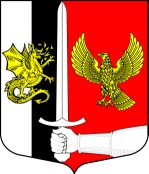 Администрация муниципального образованияЧерновское сельское поселениеСланцевского муниципального района Ленинградской областиПОСТАНОВЛЕНИЕ  29.01.2018г.	                                                                   № 05-пОб утверждении заключениямежведомственной комиссии         В соответствии  с Постановлением Правительства РФ от 28.01.2006г. № 47 «Об утверждении положения о признании помещения жилым помещением, жилого помещения непригодным для проживания и многоквартирного дома аварийным и подлежащим сносу или реконструкции» и  на основании   заключения   межведомственной комиссии  по  признанию помещения  жилым   помещением, жилого   помещения   непригодным  для   проживания   и   многоквартирного   дома   аварийным   и     подлежащим сносу   или  реконструкции  № 1 от 23.01.2018г., администрация муниципального образования Черновское сельское поселение Сланцевского муниципального района Ленинградской области п о с т а н о в л я е т:	1. Утвердить заключение межведомственной комиссии  по  признанию помещения  жилым   помещением, жилого   помещения   непригодным  для   проживания   и   многоквартирного   дома   аварийным   и     подлежащим сносу   или  реконструкции  № 1 от 23.01.2018г.2. Собственнику индивидуального жилого  дома № 22 по ул. Шоссейной п. Черновское необходимо провести капитальный ремонт вышеуказанного жилого помещения, с целью приведения утраченных в процессе эксплуатации характеристик жилого помещения в соответствие с установленными требованиями «Положением о признании жилого помещения жилым помещением, жилого помещения непригодным для проживания и многоквартирного дома аварийным и подлежащим сносу», утвержденным Постановлением Правительства РФ от 28.01.2006г.3.Контроль за выполнением настоящего постановления оставляю за собой.Глава администрациимуниципального образования                                                    В.И. Водяницкий